Образовательная игровая ситуация«ПУТЕШЕСТВИЕ ПО АРКТИКЕ И ТУНДРЕ»(для детей старшего дошкольного  возраста)Цель: привлечение детей к занятиям физической культурой с помощью физических упражнений и интеллектуального развития.Задачи: -  способствовать профилактике нарушения осанки и плоскостопия, укреплению  опорно-двигательного аппарата;-развивать координацию движений детей, мелкую моторику, воображение, психофизические качества; быстроту, ловкость, равновесие, ориентировку в пространстве, творческие способности;- совершенствовать технику выполнения упражнений, ходьбы с преодолением препятствий,  лазанья по гимнастической скамейке;- расширять представления о географическом расположении северного полюса (размещение на глобусе), о растительном и животном мире, климате;- развивать у детей интерес  к познанию окружающего мира, знакомить с особенностями природных условий крайнего Севера;- учить устанавливать причино-следственные связи между средой обитания и жизнью животных; развивать мышление, память, способность  к умозаключением;- воспитывать бережное отношение к животным и птицам, чувство коллективизма, сопереживания, любознательность, желание познавать окружающий мир. Предварительная работа:  Ознакомление с животными Севера, глобусом. Оборудование:     ребристая доска, массажные коврики, гимнастическая скамейка ; обруч-«озеро» для рыбок, презентация по теме «Животный и растительный мир Крайнего Севера и Тундры», музыкальное сопровождение.Ход праздникаВедущий: Игра это на вниманье.Покажите все мне знанья:Что зимою не бывает –Вы в ответ мне топайте,А когда наоборот –Громко все похлопайте.В снежки играете с друзьями?.Может, сходим за грибами?...На санках с гор катаетесь?...И в речке все купаетесь?...Лыжи будем доставать?...А кораблики пускать?...Шубы надо одевать?...Или будем загорать?...Вы хотите на каток ?...А сорвать в лесу цветок?...Елку будем наряжать?...А малину собирать ?...Зима – отличная пора?...Отвечайте громко …(Да!)ЗагадкаОтгадайте-ка, ребятки, Вот про что моя загадка.Ни начала, ни конца,Ни затылка, ни лица.Знают все и млад и стар,  Что она – большущий шар.                                                          (Земля)Правильно, ребята! Вы уже знаете, что глобус – уменьшенная модель Земли.  А я вам расскажу, что его - «макушка» выкрашена белым неспроста. Обратите внимание – снизу глобус тоже белый. Так обозначены на глобусе и на карте две противоположные полярные области Земли: самая северная и самая южная - Арктика и Антарктида. Сегодня, мы с вами отправимся в путешествие на Северный Полюс. В Арктику!Арктику омывает Северный Ледовитый океан, и он почти весь скован толстым, крепким льдом. Здесь на Крайнем Севере, в Арктике, лёд никогда на тает. Как вы думаете почему? (ответы детей: очень холодно, мало солнца)Верно! Лед здесь не тает, потому что коротким полярным летом солнце не поднимается высоко, его нежаркие лучи отражаются ото льда и снега. Растопить лед такое солнце не может. Зимой здесь круглые сутки темно – ночь. Такая продолжительность называется «полярной». Летом и зимой Арктика бела от снега и льда. Вот поэтому макушку глобуса покрасили в белый цвет. 	Холоднее места не найдешь во всем мире. Студёный ветер наносит новые горы снега. Под собственной тяжестью снежные сугробы утрамбовываются и превращаются в лед. И так из века в век.Ребята, отправляемся в путь. Не бойтесь трудностей ведь мы друзья и будем помогать друг другу.Только слабеньким, друзья,В наш поход идти нельзя!Массаж биологически активных зон «Неболейка»(для профилактики простудных заболеваний)Готовы? Молодцы! А чтобы не заблудиться в дороге, будем сверять свой путь по карте. 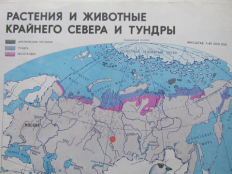 Мы живем вот здесь (указывает место на карте)г. Новосибирск, на р. Обь.Вот по берегу оби и отправимся на Север.Вот до Тундры мы дошли,Все преграды позади.Не цветет здесь мак и клевер  Это царство снега -                                                       (север)Питаются олени – ягелем, олений мох.Упражнение «Олени». (музыкальный фрагмент)Входит Белый медведь.Рад вас приветствовать, друзья!Песня о белых медведях. (гимнастика для ног)Белый медведь. В океане темно-синем,                                 Лапой  выудив  моржа,                                 На полярной скользкой льдине                                 Я  дрейфую  не  дрожа.         Покажу вам все, что знаю. В Арктике большие айсберги из снега и льда. Музыкальное упражнение  «Волны океана». И.п. – стоя,  руки в замок.Поочередно волнообразно поднимать и опускать руки. Среди льдов живут киты, тюлени и моржи. Но обо всем по порядку. Зимой в Арктике не бывает ни утра, ни дня, ни вечера: круглые сутки – ночь. И тянется она полгода. Украшает ее северное сияние.В центре Арктики весь покрытый льдом находится Северный  Ледовитый океан.Игры Белого медведяЖивотный мир этого холодного края очень разнообразен. Познакомимся с ним поближе. Давайте, построимся в две команды. «Льдинки» и «Снежинки». За правильные ответы и победу в эстафетах, команды получают призовые очки. Белый медведь.     Сегодня вы получили звания о животном и растительном  мире Крайнего Севера, узнали о климате Северного полюса. До свидания!Ведущий. Мы возвращаемся в детский сад.Упражнение «Костер»Дети садятся на ковер вокруг «костра». По команде: «Жарко!» дети отодвигаются от «костра»; «Руки замерзли!» - протягивают руки к «костру»; «Ой какой большой костер!» - встают и машут руками; «Искры полетели!» - хлопают в ладоши; «Костер принес дружбу и веселье!» - берутся за руки и ходят вокруг костра.   Молодцы, ребята, вы отлично провели время! .                                Литература1.Егоров Б.Б., Кудрявцев  В.Г. Развивающая  педагогика оздоровления. М., 20002.Ефименко Н.Н. Программа «Театр физического воспитания и оздоровления детей дошкольного возраста». М., 2014.3.Катрушина М.Ю. Быть здоровыми хотим. М.,2004.4.Сиротюк А.Л. Синдром дефицита внимания с гиперактивностью . М., 2002.5.Утробина К.К. Занимательная физкультура в детском саду для детей 3-5 лет. М., 2003.6. Картушина М.Ю. Сценарии оздоровительных досугов для детей 6-7 лет. – М.: ТЦ Сфера, 2004. – 128 с.Слова ДвиженияЧтобы горло не болело,Дети гладят ладонями шею сверху вниз.Мы его погладим смело.Чтоб не кашлять, не чихать,Надо носик растиратьУказательными пальцами растирают крылья носа.Лоб мы тоже разотрем, Ладошку держим козырьком.Прикладывают ко лбу ладони «козырьком» и растирают его движениями из стороны в сторону.«Вилку» пальчиками сделай, Массируй уши ты смело.Указательными и средними пальцами растирают точки перед и за ушами.Знаем, знаем – да,  да,  да!Нам простуда не страшна!Потирают ладони друг о друга.СловаДвиженияПришла Матушка Зима,Льдом покрыла Обь онаПолзти по гимнастической скамье подтягивая себя двумя рукамиВсе метелью замела.По сугробам мы идемВ лес дремучий напролом.Шагают, высоко поднимая ногиВот синичек увидалиИ им ручкой помахали.Машут рукойА синички нам кивнулиИ за сосны упорхнули.Мы же руки все поднялиИ, как птички, полетали. Руки в стороны, «летают»Прилетели на полянкуИ окинули все взглядом.Прибежал тут волк серый,Начал по поляне бегать.Бегут на местеМы за ним подскоками,Мы за ним прискокамСкачут подскокамиБудем, будем догонять,Будем весело скакатьСначала правою ногой.Прыгают на правой ногеПотом левою  ногой .Прыгают на левой ногеА потом подскокамиЗа мной! За мной! За мной!Скачут подскокамиНалетели к нам снежинки,Эти легкие пушинки!С ними вместе закружилисьКружатсяИ на землю опустились.Руками  захлопали. ХлопаютНогами  затопали.ТопаютЖивотноеЭстафетаЗверь морской клыкастый,Вместо ног - ласты.Прыгай прорубь, не дрожи,Закаляйся, как …(моржи).Ходьба в «лыжах» На ногах «лыжи», дойти до стойки, снять лыжи, бегом вернуться в команду и отдать «лыжи», следующему игроку.Может плавать целый деньВ ледяной воде тюлень.На холодном льду лежит,И не мерзнет, не дрожит!Питается тюлень рыбой. Хорошо плавает, ныряет. Вместо ног у него ласты.Бег за  рыбой. В конце дистанции , на полу обруч с «рыбой - мешочками». По очереди подбежать, «поймать рыбку», принести в команду, положить в контейнер. Передача эстафеты касанием за плечо.Дыхательное упражнение «Кит»Носиком сейчас вдохниИ дыханье задержи.Выдыхаем воздух  ртом,«Пых» мы говорим потом.Питаются большие киты - маленькими рачками.Дыхательное упражнение «Кит»Носиком сейчас вдохниИ дыханье задержи.Выдыхаем воздух  ртом,«Пых» мы говорим потом.Питаются большие киты - маленькими рачками.Много опасностей  таит океан. Откалываются большие глыбы льда и дрейфуют по холодным водам.Но опасность не только над водой, а и под водой.Бег «Между айсбергами»Бег змейкой между фишками. Передача эстафеты касанием за плечо.Животные, которые дышат воздухом, должны находить во льду полыньи, чтобы            всплывать и делать вдох.По команде «Кит!» приседают, после максимального вдоха делают максимальный выдох и задерживают дыхание, как можно дольше, затем встают, делая вдох.И снова мы в тундре. Здесь главные Волк и  Песец. Охотятся они намаленького Леминга.Бег «Погоня»(передача эстафеты касанием за плечо)Самый крупный хищник на земле – житель Арктики, белый медведь.Его рост – 2.5 м, а вес – 450 кг. Столько весят 7 взрослых людей. Он не живет на одном месте. В поисках пищи белые медведи кочуют по глубокому снегу и по дрейфующим льдам. Белые медведи хорошо плавают.Отлично ныряют. У белых медведей густой мех,когда появляются детеныши в берлоге, тепло под толщей снега. Она защищает медвежат от ветра и холода.Игра с мячом.Ведущий стоит на расстоянии 2-3 м. напротив команды. Выполняет бросок первому игроку, тот бросает мяч обратно и уходит в конец команды.Коротким полярным летом любит полакомиться ягодамиСобирание «Ягоды»Брусника – красные мячикиГолубика – синие мячикиОбе команды собирают мячики определенного цвета, в контейнер. Побеждает команда первая собравшая свои мячи-ягоды.А теперь, мои друзья,Снегу вам подброшу я,Чтобы вы в снежки играли,В цель точнее попадали.Метание «Снежки»Смять бумагу в комок, выполнить бросок правой рукой, навесом сверху. Победа присуждается команде выполнившей наибольшее количество попаданий в контейнер.Много птиц живет в Арктике, некоторые прилетают на время.   А вот белые совы остаются в Арктике на всю зиму. Поиграем с ней. Пальминг для расслабления глаз. (дети растирают руки, ладонь о ладонь)У совы глаза как плошки,А не видят днем ни крошки.А вот ночью эти плошкиВидят всё, всё, всё!И была б сова не прочь,Чтобы всякую минутуНад землей стояла ночь!(Закрывают ладонями глаза)Много птиц живет в Арктике, некоторые прилетают на время.   А вот белые совы остаются в Арктике на всю зиму. Поиграем с ней. Пальминг для расслабления глаз. (дети растирают руки, ладонь о ладонь)У совы глаза как плошки,А не видят днем ни крошки.А вот ночью эти плошкиВидят всё, всё, всё!И была б сова не прочь,Чтобы всякую минутуНад землей стояла ночь!(Закрывают ладонями глаза)Деревья в тундру очень низкие и поэтому совы гнездятся на земле, обычно на небольшом возвышении, чтобы было удобно наблюдать за окрестностями. Они не сразу откладывают все яйца, потому и птенцы в одном гнезде могут быть разного размера.Игра-эстафета«Яйцо в гнезде»Участники по очереди выполняют задание: по сигналу ведут клюшками мягкий тряпочный мяч – «яйцо» - «змейкой» между фишками и загоняют его в плоский обруч «гнездо». Бегом возвращаются к своей команде и передают клюшку следующему. Побеждает команда, быстрее спарившаяся с заданием.Подведение итогов.Подведение итогов.